                         CFMU Radio Incorporated Meeting 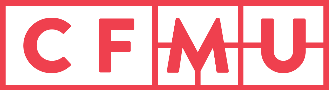 Sunday, September 27, 2020 – SRA 20GRemote Meeting, Microsoft TeamsThis meeting was done remotely through Microsoft Teams, due to unusual circumstance laid out by the response to COVID19 Called to Order at 7:53pm CALL OF THE ROLL 1.	To confirm election of an Officer of the Corporation for 2020-21;  	a.	Vice-President Moved by Tse, seconded by Au-Yeung that the Full Members of CFMU Incorporated confirm the election of Graeme Noble as Vice-President for 2020-2021Tse stated that this was procedural. Vote on MotionIn Favour: 24 Opposed: 0 Abstentions: 1Abstained: NobleMotion Passes2. 	To confirm election of a Director of the Corporation for 2020-21; Moved by Chui, seconded by Stathoukos that the Full Members of CFMU Incorporated confirm the election Graeme Noble as a Director of the Corporation for 2020-21. Chui congratulated Noble. Vote on MotionIn Favour: 24 Opposed: 0 Abstentions: 1Abstained: NobleMotion PassesAdjournmentMoved by Tse, seconded by De Silva that the meeting of the Full Members of CFMU Incorporated be adjourned. Motion PassesAdjourned at 8:06pm/vsPresent Anderson, Au-Yeung, Bagtasos, Birch, Chopra, Chui, De Silva, Del Castillo, Dhindsa, Dixit, Egbeyemi, Jones, Mesic, Nakua, Noble, Samson, Sariaslani, Seymour, Singh, Stathoukos, Tsai, Violin, Wang Absent Excused Absent Aminaei, Baig, Godlewski, Koscak, Thind Late  Others Present V. Scott (Recording Secretary), Rhea Jangra (MSU Speaker) Chair Giancarlo Da-Ré  